	ПРЕСС-РЕЛИЗ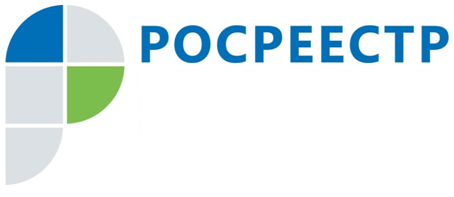 При совершении сделки с недвижимостью важно убедиться в отсутствии ареста или обремененияУправление Росреестра по Московской области (Управление) в обязательном порядке регистрирует переход прав в результате сделок с объектами Подмосковной недвижимости. Чтобы стать законным владельцем недвижимого имущества, необходимо внести в Единый государственный реестр недвижимости (ЕГРН) запись о праве собственности на объект. Государственные регистраторы прав в соответствии с заявлениями граждан и юридических лиц вносят такие записи в случае, если в отношении недвижимого имущества нет зарегистрированной записи об ограничении в виде ареста (запрещения). Ее наличие не позволит провести сделку, даже если все остальные условия, обговоренные с продавцом, были выполнены.Чтобы застраховаться от действий недобросовестных продавцов недвижимости, умышленно скрывающих информацию об объектах, важно самостоятельно убедиться в отсутствии ареста (запрещения). По статистике Управления, количество арестов, наложенных на объекты недвижимости, выросло в 2017 году на 23,5% по сравнению с 2016 годом. Всего актуальных записей в ЕГРН об арестах (запрещениях) в отношении земельных участков, зданий, помещений, сооружений и др. по итогам 2017 года было более 70 тысяч. В 2016 году – 57 тысяч. В связи с этим важно заранее получить полную информацию об объекте недвижимости, достоверные сведения о собственнике, отсутствии арестов (запрещений) и обременений. Для этого следует заказать выписку из ЕГРН об объекте недвижимости. Получить выписку может любой желающий, обратившись в МФЦ. Срок подготовки документа до трех дней.Страница Управления Росреестра по Московской области в Facebook:https://www.facebook.com/rosreestr.50Пресс-служба Управления Росреестра по Московской области:Колесин Никита ypravleniemo@yandex.ru+7 (915) 206-52-51